Abstract:This document’s purpose is to help others seamlessly understand and utilise your shared files. It has to be clear and thorough to encourage downloading your main files and consequently enhance your marketplace performance. The following is a general guideline on how to prepare this document. In this section, briefly describe the main tools and methods used in the main file, including outcomes and highlight discrepancies compared to the reference publication. Recommended length of this section is less than 300 words.Description:This section is the main body of this document, where detailed step-by-step instruction to use the uploaded files are given. Including graphical representations to highlight the results and screenshots of every step where applicable is encouraged. Ideally, by following these instructions, a non-professional user should be able to use the main file's content. Before starting to prepare your own document, it is a good practice to study the description files of highly rated listings, as they can be a useful reference for writing an effective description file.Discrepancies:In this section, state all the missing information and the differences of the results reproduced by the main file compared to the reference publication outcomes.Concluding remarks:State remarks regarding the reference publication, including its limitations and advantages.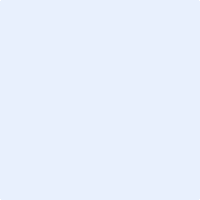 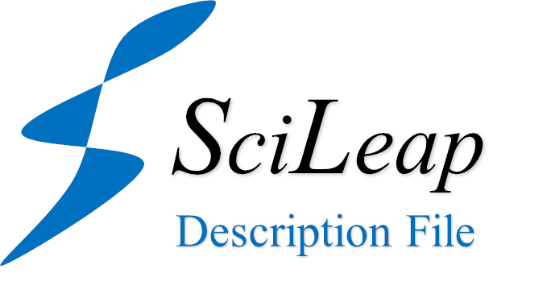 